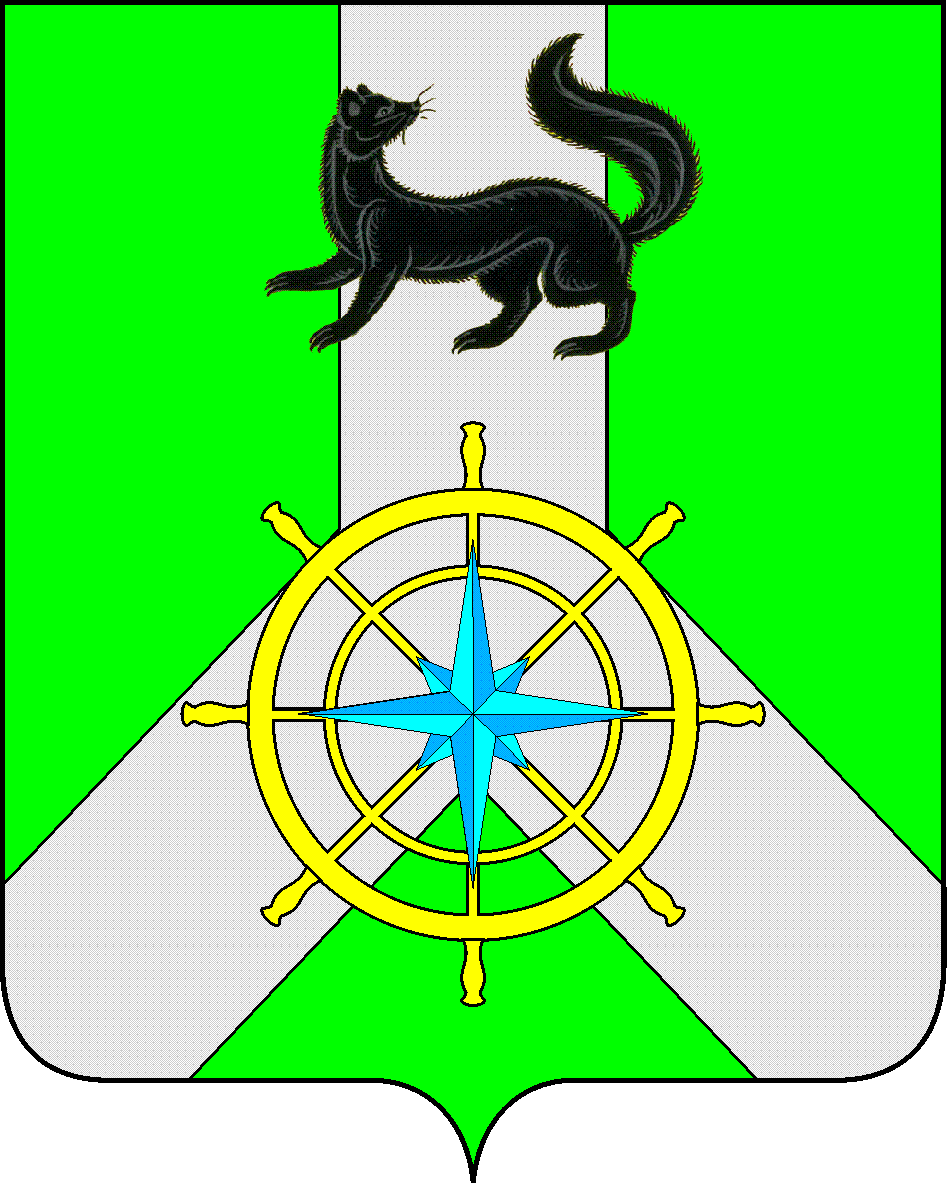 Р О С С И Й С К А Я   Ф Е Д Е Р А Ц И ЯИ Р К У Т С К А Я   О Б Л А С Т ЬК И Р Е Н С К И Й   М У Н И Ц И П А Л Ь Н Ы Й   Р А Й О НА Д М И Н И С Т Р А Ц И Я П О С Т А Н О В Л Е Н И Е     Об утверждении порядка формирования и ведения реестра источников доходов местного бюджета муниципального образования Киренский муниципальный  район Иркутской  областиВ соответствии со статьей 55 Федерального закона от 06.10.2003 № 131-ФЗ «Об общих принципах организации местного самоуправления в Российской Федерации», статьей 47.1 Бюджетного кодекса Российской Федерации, на основании ст. 43 Устава муниципального образования Киренский район  в целях организации учета источников доходов местного бюджета муниципального образования Киренский муниципальный  район Иркутской  области                                           ПОСТАНОВЛЯЮ:Утвердить Порядок формирования и ведения реестра источников доходов местного бюджета муниципального образования  Киренский муниципальный  район Иркутской  области в соответствии с приложением к настоящему Постановлению. Настоящее постановление вступает в силу после официального опубликования и размещения на официальном сайте администрации Киренского муниципального района.Контроль за выполнением настоящего постановления возложить на начальника Финансового управления  администрации Киренского района  Шалда Е.А. И.о главы администрацииКиренского   муниципального района                                           С.Ю.Лещинский                 Согласовано:Заместитель мэра по экономике и финансам                                 Е.А.ЧудиноваНачальник Финансового управления                                                    Е.А Шалда Начальник правового отдела                                                              А.В.Воробьев        Приложение к постановлению администрации муниципального образования Киренский муниципальный район Иркутской  области  от 19 апреля .2018 года № _187_Порядокформирования и ведения реестра источников доходов местного бюджета муниципального образования Киренский муниципальный район Иркутской  области1. Настоящий порядок формирования и ведения реестра источников доходов местного бюджета муниципального образования Киренский  муниципальный район Иркутской  области (далее – Порядок), разработан в соответствии с Бюджетным кодексом Российской Федерации. Порядок устанавливает основные принципы и правила формирования и ведения реестра источников доходов местного бюджета муниципального образования Киренский  муниципальный район Иркутской области (далее – местный бюджет).2. Реестр источников доходов местного бюджета – свод информации о доходах местного бюджета по источникам доходов, формируемой в процессе составления, утверждения и исполнения местного бюджета, на основании перечня источников доходов местного бюджета.            3. Формирование и ведение реестра источников доходов местного бюджета осуществляется отделом доходов и финансирования производственной сферы Финансового управления администрации Киренского района в соответствии с требованиями настоящего Порядка.          4. Формирование и ведение реестра источников доходов местного бюджета осуществляется в бумажном и электронном форматах. путем внесения в электронный документ сведений об источниках доходов бюджета, обновления ранее образованной реестровой записи и (или) исключения этих сведений.5. Формирование и ведение реестра источников доходов местного бюджета осуществляется по форме согласно приложению к настоящему Порядку.6. Данные реестра используются при составлении проекта местного бюджета муниципального образования Киренский  муниципальный район Иркутской  области на очередной финансовый год и плановый период.Приложение 1к Порядку формирования и ведения реестра источников доходов местного бюджета муниципального образования Киренский  муниципальный район Иркутской  областиот 19 апреля   2018 г.№ 187г.КиренскФорма реестра источников доходов местного бюджета муниципального образования  Киренский  муниципальный район Иркутской области Код строки Код строки Наименование кода поступлений в бюджет, группы, подгруппы, статьи, подстатьи, элемента, группы подвида, аналитической группы подвида доходовКлассификация доходов бюджета Классификация доходов бюджета Наименование главного администратора доходов местного бюджета Фактическое исполнение  доходов бюджета в  году, предшествующем отчетному  финансовому году   Кассовые поступления в отчетном финансовом году (по состоянию на "__"________ 20__ г.) Оценка исполнения 20__ г. (текущий финансовый год) Прогноз доходов бюджета Прогноз доходов бюджета Прогноз доходов бюджета Код строки Код строки Наименование кода поступлений в бюджет, группы, подгруппы, статьи, подстатьи, элемента, группы подвида, аналитической группы подвида доходовНорматив зачисления в районный бюджет на  текущий финансовый год Классификация доходов бюджета Классификация доходов бюджета Наименование главного администратора доходов местного бюджета Фактическое исполнение  доходов бюджета в  году, предшествующем отчетному  финансовому году   Кассовые поступления в отчетном финансовом году (по состоянию на "__"________ 20__ г.) Оценка исполнения 20__ г. (текущий финансовый год) на 20__ г.(очередной финансовый год) на 20__ г.(первый год планового периода) на 20__ г.(второй  год планового периода) Код строки Код строки Наименование кода поступлений в бюджет, группы, подгруппы, статьи, подстатьи, элемента, группы подвида, аналитической группы подвида доходовкод наименование Наименование главного администратора доходов местного бюджета Фактическое исполнение  доходов бюджета в  году, предшествующем отчетному  финансовому году   Кассовые поступления в отчетном финансовом году (по состоянию на "__"________ 20__ г.) Оценка исполнения 20__ г. (текущий финансовый год) на 20__ г.(очередной финансовый год) 1 1 2 34 5 678 9 10 1112Итого Итого Итого Итого Итого Итого Руководитель (уполномоченное лицо)(должность)(подпись)(расшифровка подписи)"___"___________ 20__ г.